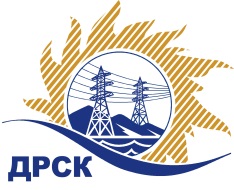   Акционерное общество «Дальневосточная распределительная сетевая  компания»(АО «ДРСК»)Организатор: (Заказчик) закупки – АО «Дальневосточная распределительная сетевая компания» (далее – АО «ДРСК») (Почтовый адрес: 675000, Амурская обл., г. Благовещенск, ул. Шевченко, 28, тел. 8 (4162) 397-268).Представитель Организатора:  Чуясова Елена Геннадьевна, специалист 1 категории отдела конкурсных закупок, тел. 8 (4162) 397-268,  e-mail: chuyasova-eg@drsk.ru.Способ и предмет закупки: Открытый электронный запрос предложений (b2b-energo.ru) на право заключения договора поставки: Лот № 1 Компоненты системы учета первого типа (в рамках создания АИИС КУЭ РРЭ в филиалах АО "ДРСК") (Меркурий);Лот № 3 Компоненты системы учета второго типа (в рамках создания АИИС КУЭ РРЭ в филиалах АО "ДРСК") (СЕ);Лот № 4 Компоненты системы учета пятого типа (в рамках создания АИИС КУЭ РРЭ в филиалах АО "ДРСК") (СЭТ)Участники закупки: любые заинтересованные лица.Проведение закупки с использованием функционала электронной торговой площадки: Да. Электронная торговая площадка на Интернет-сайте информационно-аналитической и торговой системы «Рынок продукции, услуг и технологий для электроэнергетики» по адресу - www.b2b-esv.ru (www.b2b-center.ru, www.b2b-energo.ru)  (далее - Система b2b-esv).Количество поставляемого товара, объема выполняемых работ, оказываемых услуг:  «В соответствии с Документацией о закупке».Место поставки товара:   «В соответствии с Документацией о закупке».Условия договора: «В соответствии с Документацией о закупке».Начальная (максимальная) цена договора: Лот № 1 - 51 262,00 руб., без учета НДС;  - 60 489,16 руб., с учетом НДС.Лот № 3 - 708 566,00 руб., без учета НДС;  - 836 107,88 руб., с учетом НДС.Лот № 4 - 139 691,00 руб., без учета НДС;  - 164 835,38 руб., с учетом НДС.Срок предоставления Документации о закупке: с  «15» декабря  2016 г. по   «28» декабря  2016 г.Порядок предоставления Документации о закупке: Документация о закупке размещена на сайте в информационно-телекоммуникационной сети «Интернет» www.zakupki.gov.ru  (далее – «Официальный сайт»),  копия ее бесплатно предоставляется в электронном виде всем заинтересованным лицам, зарегистрированным на Системе b2b-esv, через функционал Системы b2b-esv и дополнительно может быть предоставлена любому лицу по его письменному запросу.Размер, порядок и сроки внесения платы, взимаемой заказчиком за предоставление Документации: «не взимается».Обеспечение исполнения обязательств Участника закупки:                          
Не требуется.Сведения о дате начала, дате и времени окончания приема заявок, месте и порядке их представления Участниками: Дата начала подачи заявок на участие в закупке: «15» декабря  2016 года. Дата окончания приема заявок на участие в закупке: 14:00 часов местного (Благовещенского) времени (08:00 часов Московского времени) «28» декабря  2016 года.Место подачи заявок на участие в закупке (адрес): через функционал ЭТП - www.b2b-energo.ru.Дата, время и место вскрытия конвертов с заявками на участие в закупке:  «29» декабря  2016 года,  14:00 часов местного (Благовещенского) времени (08:00 часов Московского времени). Система b2b-esv .Дата, время и место рассмотрения заявок: Предполагается, что рассмотрение заявок участников закупки будет осуществлено в срок до 14:00 час.   «27» января  2017 года по адресу Организатора. Организатор по согласованию с Заказчиком вправе, при необходимости, изменить данный срок.Дата, время и место подведения итогов закупки: Предполагается, что подведение итогов  закупки будет осуществлено в АО «ДРСК»  до 14:00 час.  «02» февраля  2017 года. Организатор по согласованию с Заказчиком вправе, при необходимости, изменить данный срок.Срок заключения договора: договор по результатам закупки между Заказчиком и Победителем будет заключен в течение 30 рабочих дней. Организатор оставляет за собой право предоставить Участникам закупки возможность добровольно повысить предпочтительность их заявок путем снижения первоначальной (указанной в заявке) цены (переторжка), при условии сохранения остальных положений заявки без изменений.Настоящее извещение не является извещением о проведении торгов и не имеет соответствующих правовых последствий.Организатор закупки имеет право отказаться от проведения закупки в любой момент, не неся никакой ответственности перед Участниками закупки или третьими лицами, которым такое действие может принести убытки. Организатор закупки незамедлительно уведомляет всех Участников закупки об отказе от проведения закупки посредством размещения информации на Официальном сайте.Подробное описание закупаемой продукции и условий Договора, а также процедур закупки содержится в документации по закупке, которая размещена на Официальном сайте и является неотъемлемым приложением к данному извещению.Председатель закупочной комиссии 2 уровня АО «ДРСК»                                                                                 В. А. Юхимук Чуясова Е.Г.	(416-2) 397-268chuyasova-eg@drsk.ruИЗВЕЩЕНИЕ О ПРОВЕДЕНИИ ОТКРЫТОГО ЭЛЕКТРОННОГО 
ЗАПРОСА ПРЕДЛОЖЕНИЙ  (b2b-energo.ru)закупка № 161 р. 2.2.2 ГКПЗ 2017№127/МТПиР                              «15 » декабря  2016